豬隻死亡保險新制上路 新聞稿                               日期：110年5月19日豬隻死亡保險可將豬隻投保業務完整涵蓋至飼養、運輸及屠宰前等各階段之全程保險，藉由家畜保險業務之推行，分擔畜牧經營事業風險、防範斃死豬非法流用、加強養畜飼養管理及疾病防治之觀念，進而降低農民經營成本、提高產業競爭力及增進國人食肉衛生與安全目標。豬隻死亡保險自110年度起強制投保，無論有無領有畜牧場登記證或畜禽場飼養登記證，養豬戶須全數投保，保險費部分，若是飼養500頭以下的養豬戶，保費將由農委會全額補助。本縣動物保護防疫所輔導苗栗縣內養豬戶辦理豬隻死亡保險，本縣109年度投保97203頭；經過農會體系辦理豬隻保險制度，並協助相關產業團體廣為宣傳落實出險理賠，斃死豬之回收化製即時管控作業使農戶迅速獲得保險理賠，達成政府、農民團體、農戶及消費者共贏之目的。縣長徐耀昌表示藉由家畜死亡保險政策之推行，鼓勵農民透過斃死畜集運化製等機制，妥善處理動物屍體，減少流供食用案件發生，死亡家畜又可獲得理賠，因此豬隻死亡保險是政府的一項德政，敬請養豬農民多投保。  聯絡人：苗栗縣動物保護防疫所 動物防疫課 張景雲連絡電話：037-320049 分機127擬：陳鈞長核可後，張貼本府、本所及本所臉書發布。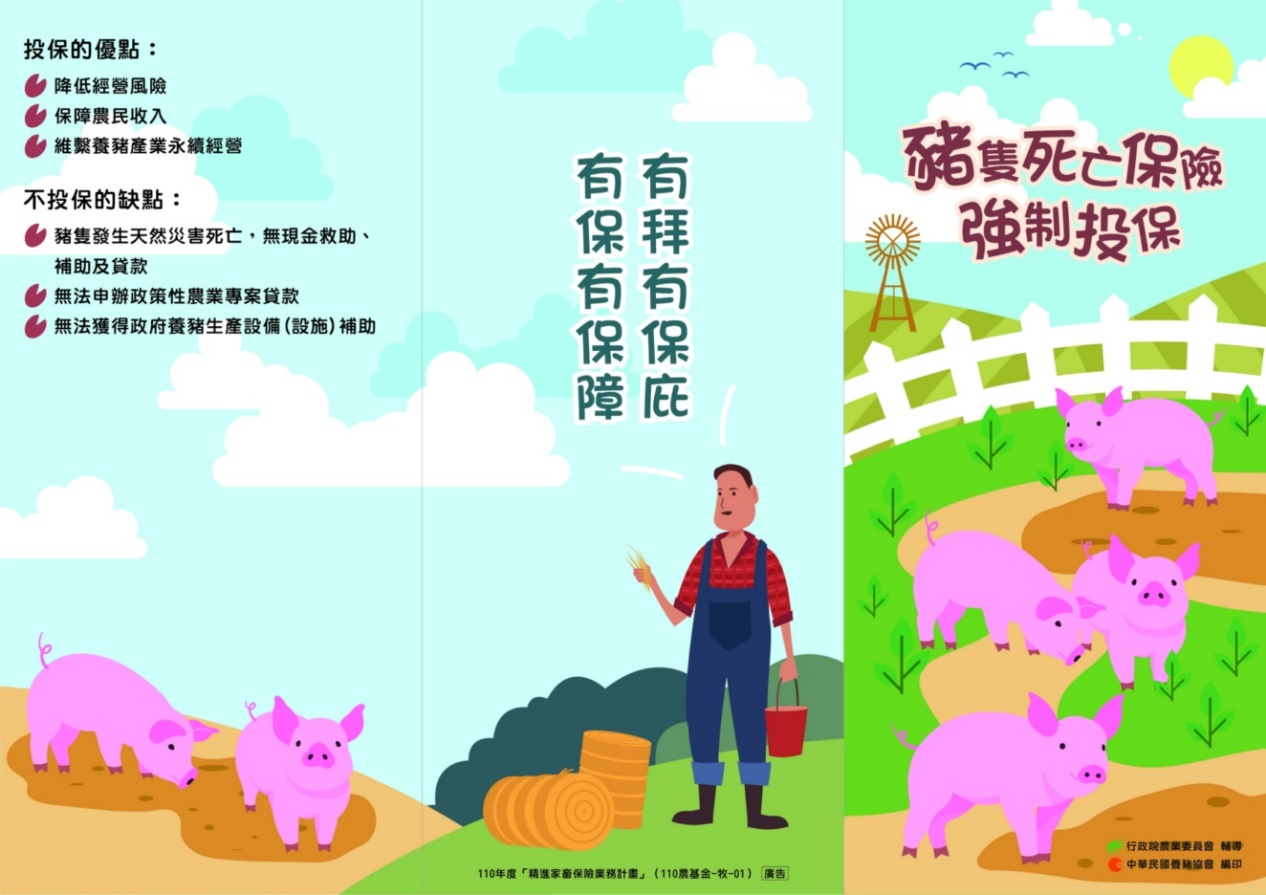 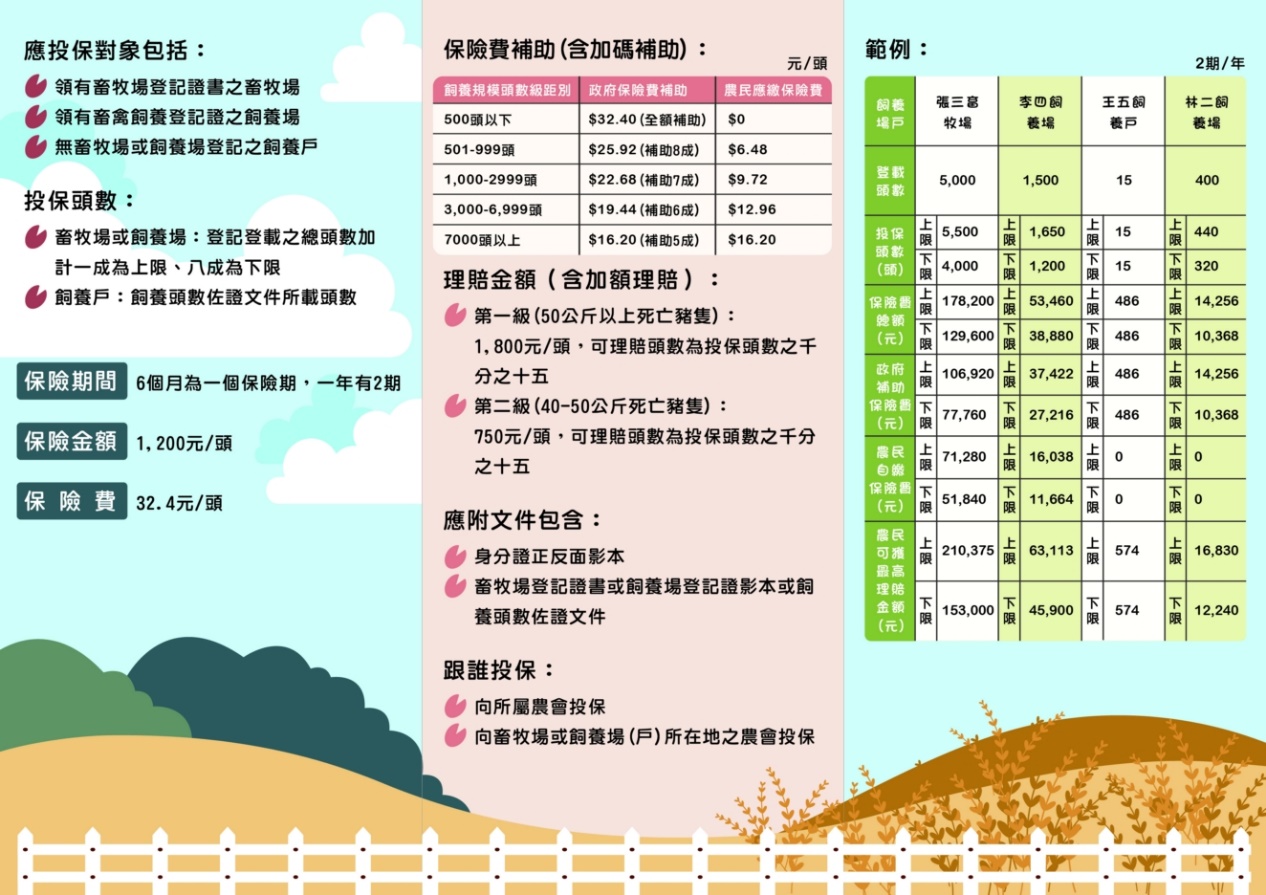 